21 декабря 2017 года  на базе МБОУ Темкинская СШ состоялся районный праздник  «День опекуна», на котором теплые слова звучали в адрес тех, кто смог своим теплом и  заботой согреть детей, оставшихся без попечения родителей.  На праздник были  приглашены  дети из замещающих семей, а так же дети из социально опасных семей.Праздничный день прошел в виде новогоднего театрализованного  представления. Дети окунулись в сказочный мир с веселыми песнями, играми и хороводами. На празднике было много танцев, всем было весело, было много сюрпризов и подарков. 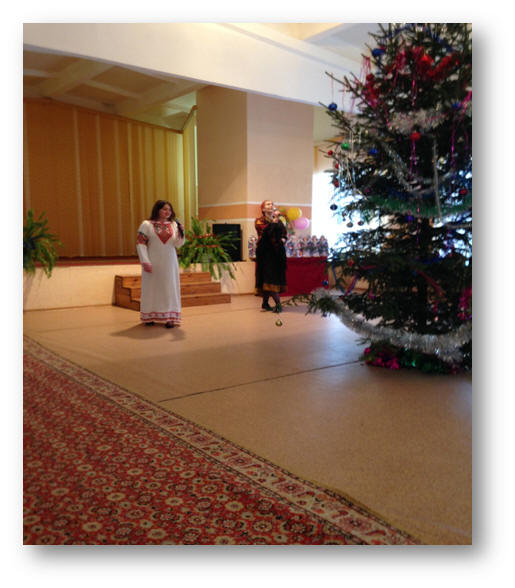 Дети окунулись в сказочный мир с веселыми песнями, играми и хороводами.
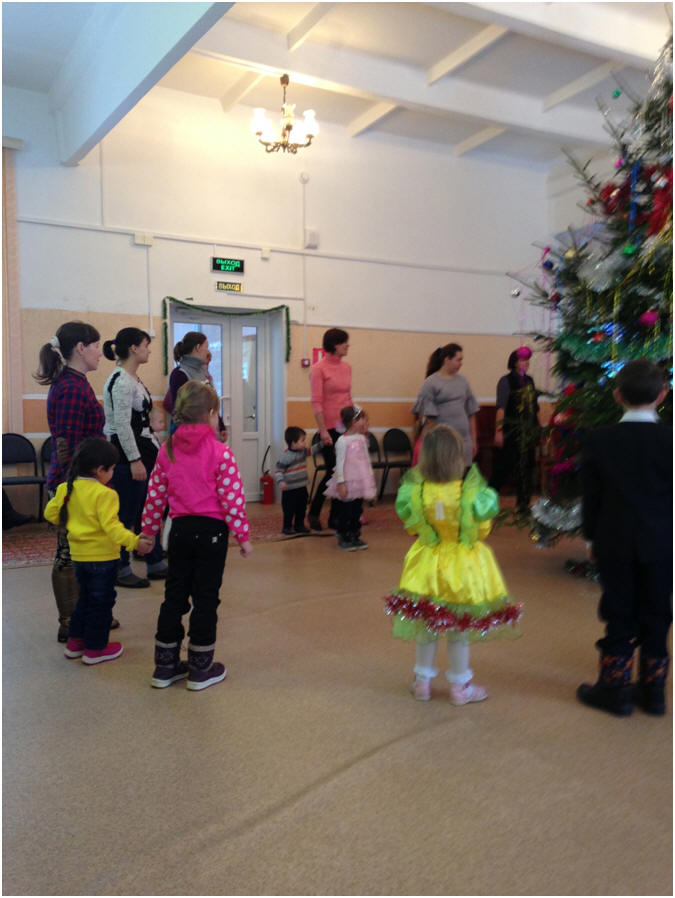 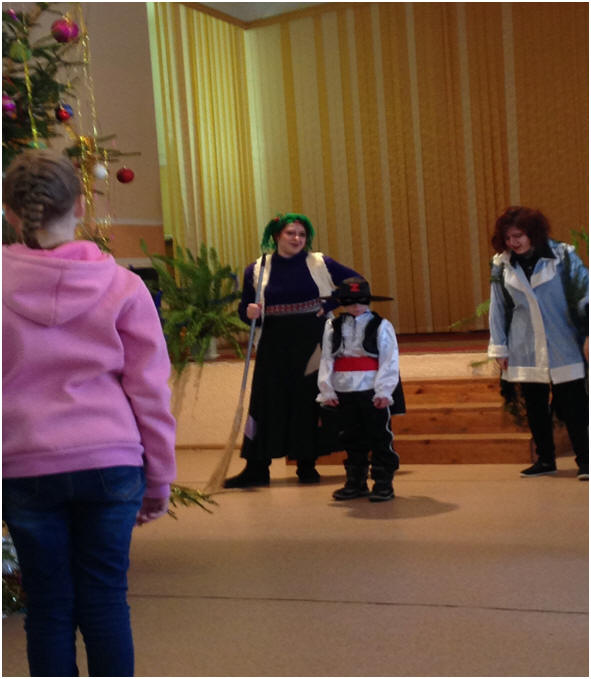 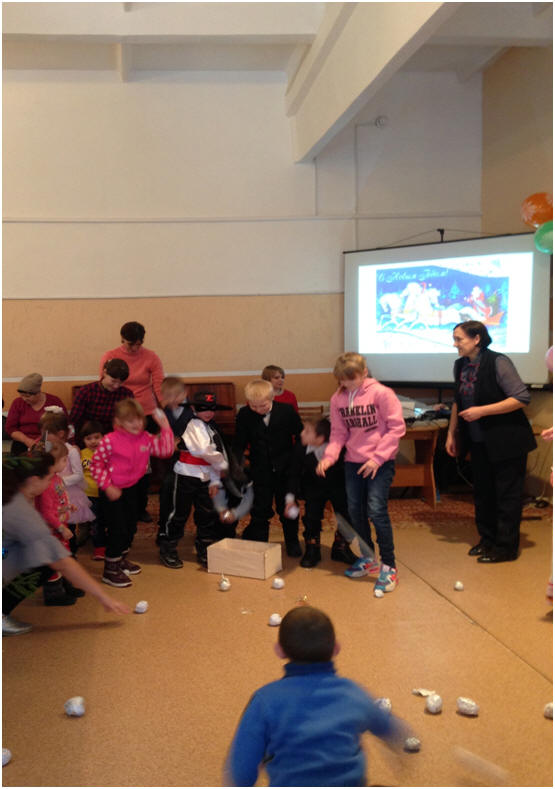 На празднике было много танцев, всем было весело, было много сюрпризов и подарков.